 Welcome to Bio 12 AP! Ever wonder how our cells communicate to each other, how hormones and proteins are created, how genetic differences arise, or how our bodies create energy? We will explore all of this and more in Biology 12 AP! Course Content:Biology 12 AP includes content enriched from Anatomy & Physiology 12 with the addition of Advanced Placement (AP) Biology topics that are generally covered in first/second year college level courses.  Together we will explore subject matter emphasizing Homeostasis, Cell and Molecular Biochemistry, Energetics & Metabolism, Genetics, Human Biology, Ecology & Evolution. Those students who wish to prepare for the AP Biology exam in May will have access to further resources and materials, as necessary.  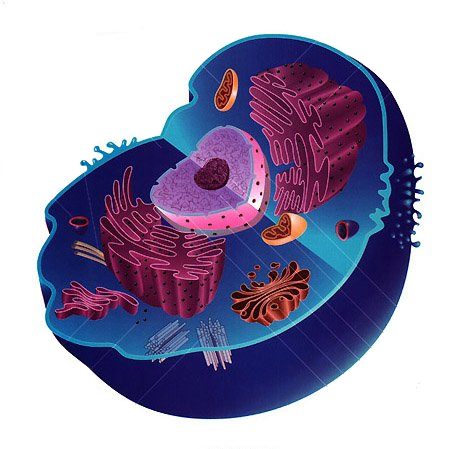  Goals:  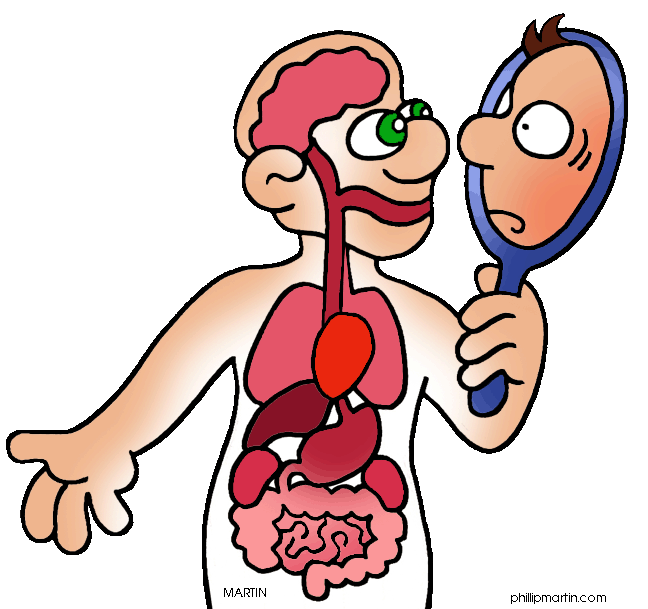 Be a good human. Be kind to yourself and to others so that we can learn together. To become better critical and creative thinkers To develop and to explore complex questionsTo effectively communicate ideas using scientific language and a variety of forms To analyze and interpret information to form new questionsTo connect what we are learning in our class to other contexts and to investigate how these ideas are useful/apply to “real life.”To gain more of an appreciation and enthusiasm for Biology  
 Classroom Guidelines: Respect (yourself, others, the classroom, and the learning community)If you decide to snack on food please put all garbage awayPlease bring your binder/notebook/textbook and a pen/pencil and calculator to class Homework and Assignment Policies:The process of evolution drives the diversity and unity of life.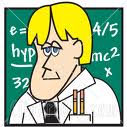 -Darwin’s theory of natural selection is evolution’s major driving mechanism.-Phylogenetic trees and cladograms graphically represent evolutionary history.-The genetic code is universal because all living things descend from a common ancestor & evolutionary theory is supported with evidence from many scientific disciples.Biological systems utilize free energy and molecular building blocks to grow, to reproduce and to maintain dynamic homeostasis.-Reciprocal processes of cellular respiration and photosynthesis cycle H20, O2 & CO2.-Surface to volume ratios affect the capacity to obtain resources and eliminate wastes.-Selectively permeable plasma membranes regulate the movement of molecules across them.-Negative and positive feedback mechanisms maintain dynamic homeostasis.Molecules, cells and organs coordinate activities for the fitness of the organism as a whole-Cells communicate by generating, transmitting and receiving signals.-Signal transduction pathways link signal reception with cellular response.-Animals have nervous systems that sense transmit and integrate information. -Different regions of the brain have different functions.-Cells of the immune system interact in complex ways.Living systems store, retrieve, transmit and respond to information essential to life processes.-Genetic info. is passed from parent to offspring via DNA with accuracy though some mutations can occur.-DNA directs the production of polypeptides at the ribosome with an elaborate process-The cell cycle is complex with highly regulated checkpoints-Most traits derive from gene interactions more complex than what Mendel described-The expression of genes is controlled by cell signaling, transcription factors, alternate splicing of pre-RNA, and environmental factors.Biological systems interact, and these systems and their interactions possess complex properties-Populations, communities and ecosystems interact and respond to changes in the environment.-Mathematic operations can be used to quantify interactions among living things-Interactions between living organisms and their environments results in the recycling of matter and the movement of energy through food chains.  Homeostasis- the body strives to maintain the internal environment relatively constant within a normal range.Gene Expression -cell structure & transport, organic & biochemistry, DNA replication & protein synthesis, enzymes & rxnsSystems & Organization- body systems have complex interrelationships to maintain homeostasis (digestive, circulatory, respiratory, nervous, urinary & reproductive, lymphatic)Science Practice 1:	The student can use representations and models to communicate scientific phenomena and solve scientific problems. (create /describe/refine/re-express)Science Practice 2: 	The student can use mathematics appropriately.				(justify/apply/estimate)Science Practice 3: 	The student can engage in scientific questioning to extend thinking or to guide investigations within the context of the AP course. (pose/refine/evaluate)Science Practice 4: 	The student can plan and implement data collection strategies in relation to a scientific question (justify/design/collect data/ evaluate sources of data)Science Practice 5: 	The student can perform data analysis and evaluation of evidence (analyze, refine observations & measurements)Science Practice 6: 	The student can work with scientific explanations and theories (justify/construct/articulate/make claims/ evaluate)Science Practice 7:	The student is able to connect and relate knowledge across various scales, concepts, and representations in and across domains. (connect / extrapolate)Final Notes: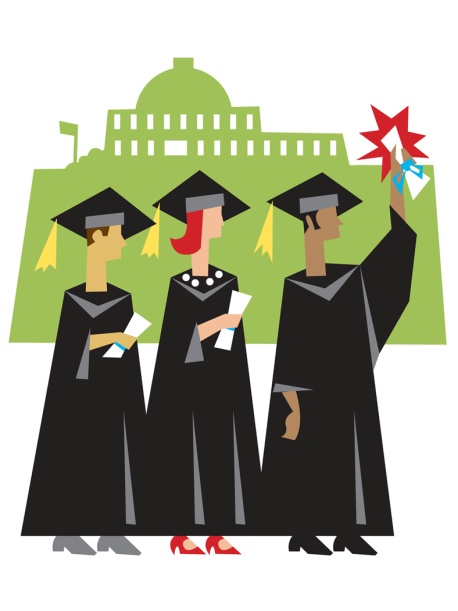 The AP Biology course has changed in the last few years and focuses more on inquiry, exploration and ability to interpret, analyze and apply data, graphs and lab scenarios AND less on content and memorization.  The exam can include Biology 11 content, Biology 12 content, and Biology 12 AP content. LAB work is an essential component of the AP program and skill development AP exams are subject to fee (~$120) and are written in May.  The exam is scored out of FIVE.  Scores of FOUR or FIVE will make you eligible to bypass first-year biology courses at most post-secondary institutions (some will accept scores of THREE as well).  Last years’ students did very well and credit the course’s preparation, but more importantly worked hard to achieve their desired goals.  *Additional Chapter References for AP Exam ReviewTopicChapter from Campbell TextbookThe Cell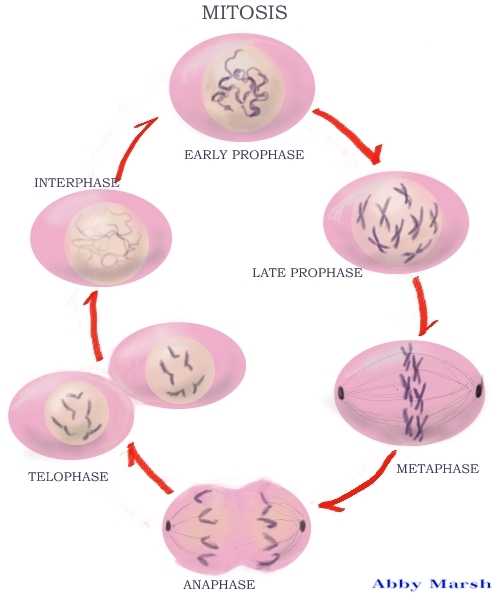     -Cellular Respiration     -Photosynthesis     -Cell Communication     -The Cell Cycle (Mitosis)Chapter 9Chapter 10Chapter 11Chapter 12Genetics   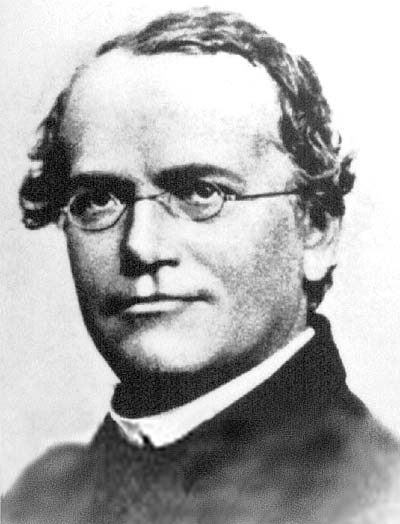      -Meiosis and Sexual Life Cycles     -Mendel and the Gene Idea     -The Chromosomal Basis of Inheritance     -**The Molecular Basis of Inheritance     -**From Gene to Protein Chapter 13Chapter 14Chapter 15Chapter 16Chapter 17Mechanisms of Evolution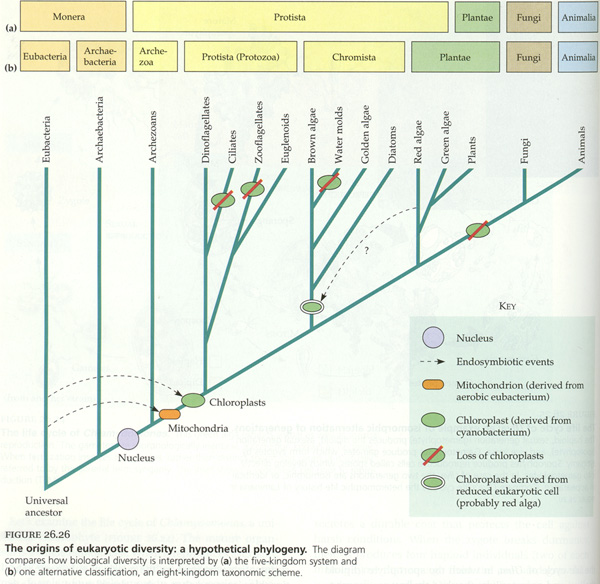      -Descent with Modification      -The Evolution of Populations     -The Origin of Species      -Tracing PhylogenyChapter 22Chapter 23Chapter 24Chapter 25Ecology      -An Introduction to Ecology      and the Biosphere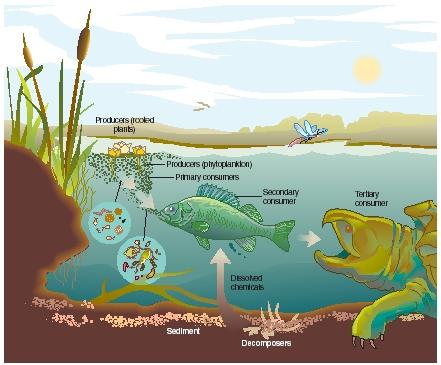      -Population Ecology     -Community Ecology     -Ecosystems     -Conservation BiologyChapter 50Chapter 52Chapter 53Chapter 54Chapter 55